О проведении муниципального этапа конкурса «Учитель года - 2023»ПРИЛОЖЕНИЕ 1                                                                                  Утверждено                                                                                                            приказом УО АКГО                                                                                                            от 03.1.2022 года  № 198ПОРЯДОК ПРОВЕДЕНИЯ МУНИЦИПАЛЬНОГО КОНКУРСА ПРОФЕССИОНАЛЬНОГО МАСТЕРСТВА  «УЧИТЕЛЬ ГОДА - 2023»1. Общие положения1.1 Настоящий Порядок проведения муниципального конкурса профессионального мастерства «Учитель года – 2023 » (далее соответственно – Порядок, конкурс) принят в соответствии с Положением о конкурсе «Учитель года России».1.2  Муниципальный конкурс является этапом Всероссийского конкурса «Учитель года России».1.3 Порядок устанавливает перечень документов и материалов, предъявляемых для участия в конкурсе, структуру конкурсных испытаний, формат их проведения и критерии их оценки.1.4   Организационно-методическое сопровождение конкурса обеспечивает методический кабинет УО АКГО.1.5    Девиз конкурса – «Чтобы высечь искру знании – поглотите море пламени!»2. Этапы проведения конкурса2.1  Устанавливаются следующие этапы конкурса:I этап - школьный - проводится общеобразовательными организациями;II этап - муниципальный - проводится Управлением образования Карачаевского городского округа;III этап – региональный – проводится Министерством образования и науки КЧР.2.2 Победители школьного этапа конкурса участвуют в муниципальном этапе.2.3 К участию на республиканском этапе конкурса допускаются победитель или призёр муниципального этапа конкурса, занявшие 1или 2(если по объективным причинам не сможет принять участие победитель) места.2.4 Для организационно-методического обеспечения проведения школьного и муниципального этапов конкурса общеобразовательными организациями и Управлением образования КГО самостоятельно определяются: организационные комитеты; порядок, сроки и процедура проведения этапов Конкурса; утверждаются состав жюри, регламент работы и порядок финансирования этапов Конкурса.3. Цели и задачи конкурса.Конкурс направлен на развитие творческой деятельности педагогических работников по обновлению содержания образования, поддержку новых технологий в организации образовательного процесса, рост профессионального мастерства педагогических работников, утверждение приоритетов образования в обществе.Главные цели конкурса:выявление талантливых педагогических работников, их поддержка и поощрение;повышение престижа учительского труда;распространение педагогического опыта лучших учителей Карачаевского городского округа 4. Представление документов и материалов для участия в конкурсе4.1. Для участия в конкурсе образовательные организации официальным письмом направляют в оргкомитет конкурса (далее – оргкомитет) следующие документы и материалы:представление по форме (приложение 1);выписку из протокола заседания оргкомитета школьного этапа конкурса о выдвижении кандидатуры на участие в конкурсе (приложение 2);заявление кандидата на участие в конкурсе по образцу (приложение 3);информационную карту кандидата на участие в конкурсе (приложение 4);справку об итогах школьного этапов конкурса (приложение 5);согласие кандидата на участие в конкурсе, на обработку персональных данных (приложение 6).       4.2.  Документы, представляемые на Конкурс, выполняются на бумажном и электронном носителях. Формат текста А4, шрифт TimesNewRoman, 14 кегль, полуторный интервал, тип файла не ниже Microsoft Office Word 97.Документы должны быть сброшюрованы в одну папку с электронным приложением.4.3. Приём материалов осуществляется до 15 ноября текущего года методическим кабинетом УО АКГО. 4.4. Не подлежат рассмотрению материалы, подготовленные с нарушением требований к их оформлению.4.5. Материалы, представляемые в оргкомитет конкурса, не возвращаются.4.6. Консультативный очный установочный семинар (далее – установочный семинар) для кандидатов на участие в конкурсе проводится 16 ноября  текущего  года в 15:00  часов в режиме ZOOM.5. Структура конкурсных испытаний, формат их проведения и критерии их оценки5.1. Конкурс проходит в формате заочного и очных туров. Информация о конкурсных мероприятиях публикуется на сайте УО АКГО.5.2. Заочный тур «Методическое портфолио» включает одно  конкурсное испытание: «Интернет-ресурс».Очные туры (первый и второй (финал).5.3 ПЕРВЫЙ ТУР: «УЧИТЕЛЬ — ПРОФИ».Первый (очный) тур («Учитель-профи») включает два конкурсных испытания «Эссе» и «Открытый урок».5.3.1. Конкурсное испытание «Эссе», проводится по одной, выбранной методом жеребьевки теме. (18 ноября).Цель: раскрытие мотивов выбора учительской профессии, собственных педагогических принципов и подходов к образованию, своего понимания миссии педагога в современном мире, смысла педагогической деятельности, демонстрация видения современных проблем и возможных путей их решения средствами образования.Формат конкурсного испытания: текст эссе (до 6 страниц), тема которого определяется оргкомитетом конкурса и объявляется на установочном семинаре. Время написания эссе в аудитории – 4 часа. Использование технических средств и дополнительных материалов не допускается. Проводится после установочного семинара в 13:00 часов на базе МБОУ КГО «СШ№3 им. Х.У. Богатырева» (в читальном зале).Оценка выполнения конкурсного задания осуществляется по 7 критериям, каждый из которых включает 2–4 показателя. Соответствие конкретному показателю оценивается в 0 или 1 балл.Критерии оценки конкурсного задания: языковая грамотность текста (речевая, грамматическая, орфографическая и пунктуационная), обоснование актуальности, наличие ценностных ориентиров, аргументированность позиции, умение формулировать проблемы и видеть пути их решения, рефлексивность, оригинальность изложения.Конкурсное задание имеет максимальную оценку 21 балл.5.3.2 Конкурсное испытание «Урок». (5-12 декабря 2022г.)Цель: раскрытие конкурсантами своего профессионального потенциала в условиях планирования, проведения и анализа эффективности учебного занятия (урока), проявление творческого потенциала, самостоятельности, умения ориентироваться в ситуации, знания своего предмета и способности выйти в обучении на межпредметный и метапредметный уровни.Формат конкурсного испытания: урок по предмету (регламент – 45 минут, включает и самоанализ урока, и вопросы жюри в том числе – 10 минут), который проводится в образовательной организации, утверждённой оргкомитетом в качестве площадки проведения I и II туров конкурса. Темы уроков определяются локальным актом образовательной организации (в соответствии с календарно-тематическим планированием в рабочих программах по соответствующим предметам и с учётом их фактического выполнения в соответствующих классах), который направляется конкурсантам по личным электронным адресам за 3 дня до начала очных конкурсных испытаний и доводится до сведения членов жюри. В случае если преподаваемый конкурсантом предмет не изучается в образовательной организации, урок проводится на вводную тему.Оценка выполнения конкурсного задания осуществляется по 10 критериям, каждый из которых включает 5 показателей. Соответствие конкретному показателю оценивается в диапазоне от 0 до 2 баллов. В случае несоответствия урока установленной теме выполнение задания автоматически оценивается в 0 баллов.Критерии оценки конкурсного задания: информационная и языковая грамотность, результативность, методическое мастерство и творчество, мотивирование к обучению, рефлексивность и оценивание, организационная культура, эффективная коммуникация, наличие ценностных ориентиров, метапредметный и междисциплинарный подход; поддержка самостоятельности, активности и творчества обучающихся.Конкурсное задание имеет максимальную оценку 100  баллов.5.4 ВТОРОЙ ТУР (ФИНАЛ): «УЧИТЕЛЬ — МАСТЕР».Второй (очный) тур («Учитель-мастер») включает 2 конкурсных испытания: «Интернет-ресурс», «Мастер-класс».5.4.1 Конкурсное испытание «Интернет–ресурс» (22 ноября)Цель: демонстрация использования информационно-коммуникационных технологий как ресурса повышения качества профессиональной деятельности педагога.Формат конкурсного испытания: представление Интернет-ресурса (личный сайт, страница, блог сайта образовательной организации), на котором можно познакомиться с участником конкурса и публикуемыми им материалами.Оценка выполнения конкурсного задания осуществляется по 5 критериям, каждый из которых включает 7 показателей. Соответствие конкретному показателю оценивается в 0 или 1 балл.Критерии оценки конкурсного задания: информационная насыщенность, безопасность и комфортность виртуальной образовательной среды, эффективность обратной связи, актуальность информации, оригинальность и адекватность дизайна.Конкурсное задание имеет максимальную оценку 35 баллов.5.4.2 Конкурсное испытание «Мастер-класс». (20 декабря)Цель: демонстрация педагогического мастерства в планировании и анализе эффективности учебных занятий и подходов к обучению, выявление лучшего педагогического опыта и инновационных практик, осознание педагогом своей деятельности в сравнительном и рефлексивном контексте, осмысление перспектив собственного профессионального развития и потенциала транслирования методик и технологий преподавания.Формат конкурсного испытания: публичная индивидуальная демонстрация способов трансляции на сцене образовательных технологий (методов, эффективных приёмов и др.). Регламент: выступление конкурсанта – до 20 мин., вопросы жюри и ответы участника – до 5 мин.Критерии оценки конкурсного задания: актуальность и методическое обоснование, творческий подход и импровизация, исследовательская компетентность, коммуникативная культура, рефлексивная культура, информационная и языковая культура, ценностные ориентиры и воспитательная направленность, метапредметность и универсальность подходов, развивающий характер и результативность, проектная деятельность с опорой на разнообразные образовательные потребности обучающихся.6.Награждение победителей и лауреатов конкурса.Победитель и призёры конкурса получают денежное вознаграждение и Дипломы победителя и призёров конкурса. 7. Организационный комитет конкурса.Для организации и проведения конкурса создаётся Организационный комитет конкурса (далее - Оргкомитет), в состав которого входят специалисты Управления образования Администрации Карачаевского городского.В компетенцию Оргкомитета конкурса входит:- определение порядка, форм, места и сроков проведения конкурса;- формирование состава жюри;- приём заявок на участие в конкурсе;- определение количества участников II тура отборочного этапа конкурса;- формирование призового фонда;- привлечение спонсоров;- пропаганда результатов конкурса через выпуск и распространение информационных материалов, съёмку видеофильмов и телепередач, публикацию работ лауреатов в сборниках, брошюрах, газетах, освещение подготовки и хода конкурса в средствах массовой информации, на сайте Администрации Карачаевского городского округа.Состав Оргкомитета утверждается приказом начальника Управления образования Карачаевского городского округа.Решения Оргкомитета считаются принятым, если за него проголосовало более половины его списочного состава. Решения Оргкомитета оформляются протоколом, который подписывается председателем, а в его отсутствие - заместителем председателя.8. Жюри конкурса.Выступление конкурсантов оценивает жюри. В состав жюри входят: работники образовательных, научных, методических учреждений, органов управления образованием, творческих союзов и центров, психологических служб.Состав жюри утверждается приказом начальника Управления образования Карачаевского городского округа.Решение жюри считается принятым, если за него проголосовало более половины его членов. Решения жюри конкурса оформляются протоколами. При спорных вопросах председатель жюри имеет право решающего голоса.10. Финансирование конкурса.Финансирование конкурса осуществляется из средств Управления образования Карачаевского городского округаПРИЛОЖЕНИЕ 1В Оргкомитет Всероссийского конкурса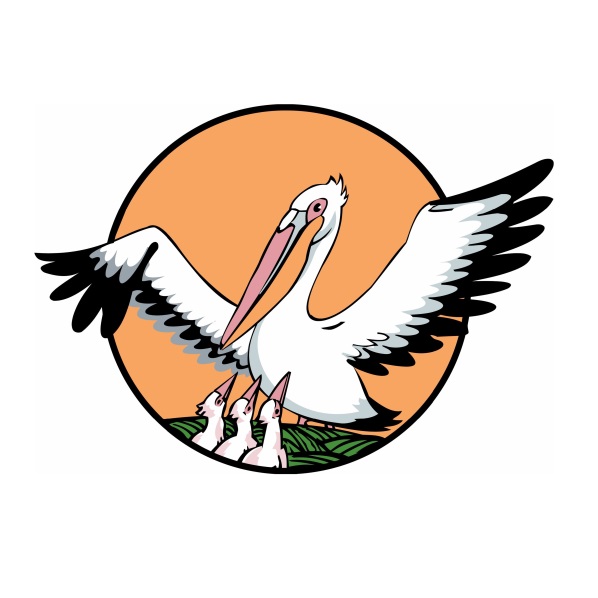 «Учитель года — 2023»ПРЕДСТАВЛЕНИЕ________________________________________________________________(наименование образовательной организации)выдвигает _______________________________________________________      (фамилия, имя, отчество кандидата на участие в конкурсе в родительном падеже)________________________________________________________________(занимаемая должность, наименование —по трудовой книжке)______________________________________________________________(место работы, наименование — по уставу образовательной организации)На участие в муниципальном этапе Всероссийского конкурса «Учитель года—2023». Характеристика участника Конкурса:- основные результаты деятельности педагога  за последние 5 лет;- краткие сведения об участии в общественной жизни;- сведения об участии в конкурсном отборе в рамках приоритетного национального проекта «Образование».Адрес Интернет-ресурса участника конкурса:________________________.Приложения:Заявление участника конкурса.Информационная карта участника конкурса.Согласие на обработку персональных данных.Выписка из протокола заседания Оргкомитета школьного этапа конкурса.Справка об итогах школьного этапа конкурса.Должность руководителя________________________________________________________________		_____________________                    (фамилия, имя, отчество)			                                          (подпись)М. П.ПРИЛОЖЕНИЕ 2ВЫПИСКА ИЗ ПРОТОКОЛАзаседания оргкомитета школьного этапа              конкурса «Учитель года - 2023»             МК(Б)ОУ КГО «__________________________              ________________________________________»      № ______ от _________________ 2022 годаСЛУШАЛИ: О выдвижении кандидатуры на участие в муниципальном этапе конкурса «Учитель года - 2022»  в 2021 году.РЕШИЛИ: Выдвинуть на участие в муниципальном этапе конкурса «Учитель года - 2023»
________________________________________________________________________________,                      (фамилия, имя, отчество в родительном падеже)занявшего ___ место на школьном этапе конкурса «Учитель года-2022» 
в _______________________________________________________________ в 20___ году.                                                  (название образовательной организации)«ЗА»: ____ чел.		«ПРОТИВ»: ____ чел.      	    «ВОЗДЕРЖАЛИСЬ»: ____ чел.Председатель оргкомитета –руководитель (указать должность)ОО (название)________________________________________________                      ___________________________                  (фамилия, имя, отчество)	(подпись)М. П.                          ПРИЛОЖЕНИЕ 3В Оргкомитет муниципального этапа  конкурса «Учитель года - 2023»______________________________,       (Ф. И. О. в родительном падеже)учителя _______________________                 (наименование учебного предмета)______________________________ (наименование образовательной организации)______________________________заявление.Я, ___________________________________________________________, (фамилия, имя, отчество)даю согласие на участие в муниципальном этапе конкурса «Учитель года  - 2023»  и внесение сведений, указанных в информационной карте участника муниципального этапа конкурса,  в базу данных об участниках муниципального этапа  конкурса и использование, за исключением раздела 7 («Контакты»), в некоммерческих целях для размещения в Интернете, буклетах и периодических изданиях с возможностью редакторской обработки.«____» __________ 20____ г.        _____________________  (подпись)                                  ПРИЛОЖЕНИЕ 4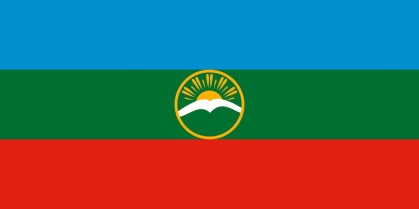 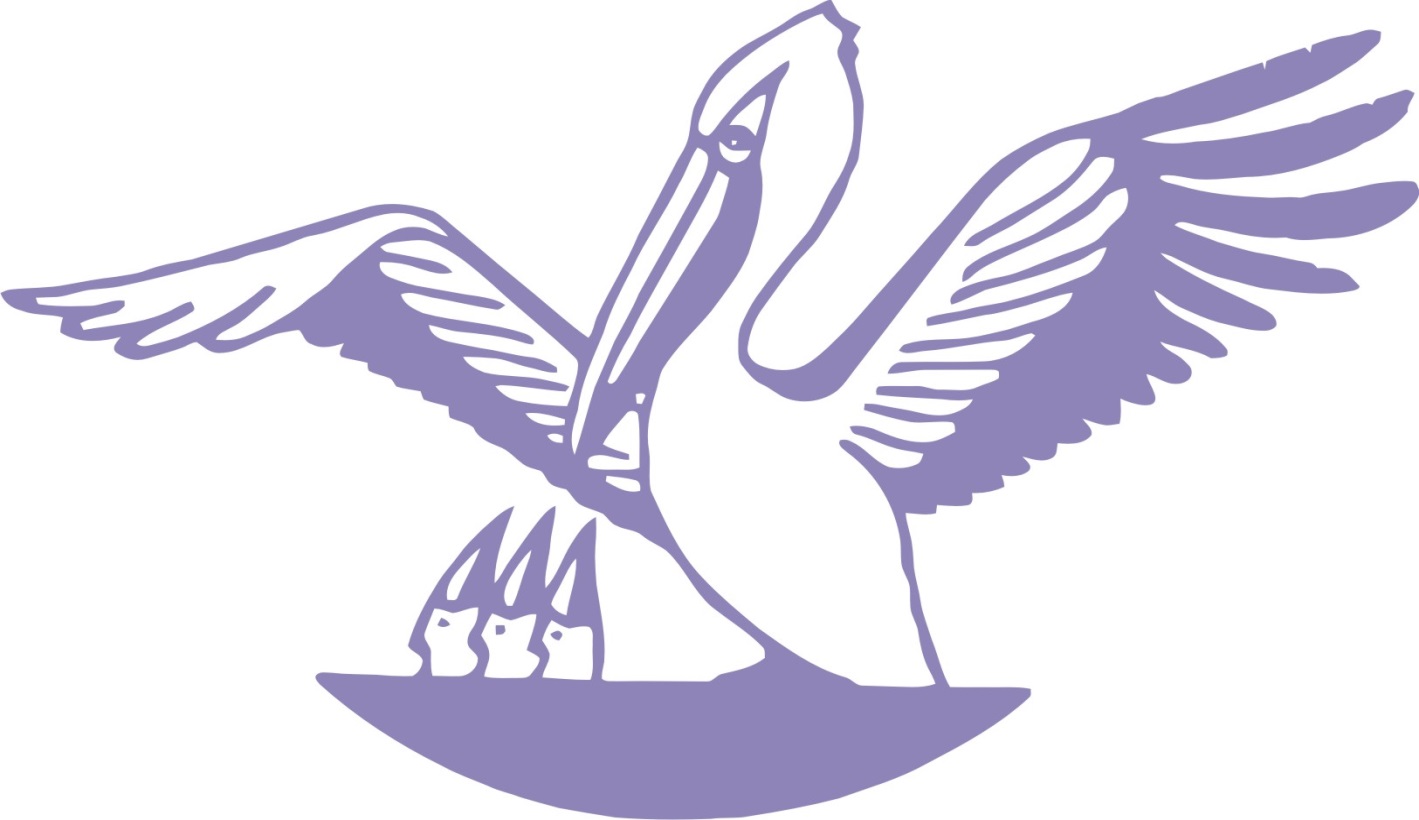 Правильность сведений, представленных в информационной карте, подтверждаю: __________________________ (_____________________________)(подпись)                                                (фамилия, имя, отчество участника)«____» __________ 20____ г.       ПРИЛОЖЕНИЕ 5СПРАВКАоб итогах школьного этапа конкурса «Учитель года - 2023»в ___________________________________________________ в 2022 году                                  (название образовательной организации) В 2022 году состоялся школьный этап конкурса «Учитель года - 2023» в  _________________________________________________.                               (название образовательной организации)Участие в школьном этапе конкурса приняли ___ чел. 
Конкурсанты состязались в конкурсных испытаниях:- …;- …;-… и т.д.(В справке отразить рейтинговые карты по каждому конкурсному испытанию).По итогам всех конкурсных испытаний наибольшее количество баллов набрал (а) …… (Ф.И.О.)Руководитель (указать должность)Образовательной организации___________________________________                        ____________________            (фамилия, имя, отчество)	(подпись)М. П.Председатель школьногоПрофсоюза работников образования___________________________________                        ______________________(фамилия, имя, отчество)	(подпись)М. П.ПРИЛОЖЕНИЕ 6СОГЛАСИЕ НА ОБРАБОТКУ ПЕРСОНАЛЬНЫХ ДАННЫХ						                     «___»_________20___ г.Я, _________________________________________________________,(фамилия, имя, отчество полностью)проживающий (ая) по адресу _______________________________________________________________________________________________ настоящим даю своё согласие оргкомитету муниципального этапа конкурса «Учитель года - 2019» на обработку (включая получение от меня и/или от любых третьих лиц с учётом требований действующего законодательства Российской Федерации) моих персональных данных и подтверждаю, что, давая такое согласие, я действую в соответствии со своей волей и в своих интересах.Согласие даётся мною в целях заключения с оргкомитетом любых договоров, направленных на оказание мне или другим лицам услуг по представлению документов в Центральный оргкомитет Всероссийского конкурса «Учитель года России» (далее – конкурс) для обеспечения моего участия в республиканском, федеральном этапах конкурса и проводимых в рамках него мероприятий и распространяется на следующую информацию: мои фамилия, имя, отчество, год, месяц, дата и место рождения, адрес, семейное положение, образование, профессия и любая иная информация, относящаяся к моей личности, доступная либо известная в любой конкретный момент времени оргкомитету (далее – персональные данные), предусмотренная Федеральным законом от 27 июля 2006 г. № 152-ФЗ «О персональных данных».   Настоящее согласие предоставляется на осуществление любых действий в отношении моих персональных данных, которые необходимы или желаемы для достижения указанных выше целей, включая – без ограничения – сбор, систематизацию, накопление, хранение, уточнение (обновление, изменение), использование, распространение (в том числе передача) персональных данных, а также осуществление любых иных действий с моими персональными данными с учётом требований действующего законодательства Российской Федерации.Обработка персональных данных осуществляется оргкомитетом с применением следующих основных способов (но не ограничиваясь ими): хранение, запись на электронные носители и их хранение, составление перечней.Настоящим я признаю и подтверждаю, что в случае необходимости предоставления персональных данных для достижения указанных выше целей третьим лицам (в том числе, но не ограничиваясь, Минобрнауки КЧР и т. д.), а равно как при привлечении третьих лиц к оказанию услуг в моих интересах оргкомитет вправе в необходимом объёме раскрывать для совершения вышеуказанных действий информацию обо мне лично (включая мои персональные данные) таким третьим лицам.ДатаПодпись: ________________________________________________________________    (фамилия, имя, отчество полностью, подпись)ПРИЛОЖЕНИЕ 2                                                                                  Утверждено                                                                                                            приказом УО АКГО                                                                                                            от 03.11.2022 года  № 198Состав оргкомитета муниципального этапа Конкурса«Учитель года - 2023»Канаматова А.К – зав. методкабинетом УО АКГОКозбаева С.М. – методист УО АКГОТохчукова Л.У. – методист УО АКГОТеунаева А.Л. – методист УО АКГОСостав жюри муниципального этапа Конкурса«Учитель года - 2023»Председатель жюри:Эдиева Э.Х. – начальник Управления образования АКГОЧлены жюри:- Дотдаева Л.А. – председатель проф. Организации-  Болатчиева М.С. – ведущий специалист УО АКГО- Канаматова А.К. – заведующая методическим кабинетом УО АКГО - Козбаева С.М. – методист УО АКГО-  Руководители ГМО по направлениямСостав счётной комиссии с правом голоса муниципального этапа Конкурса«Учитель года - 2023»Тохчукова Л.У. – методист УО АКГОТеунаева А.Л.. – методист УО АКГОПРИЛОЖЕНИЕ 3                                                                                  Утверждено                                                                                                            приказом УО АКГО                                                                                                            от 03.11.2022 года  № 198График проведения конкурса«Учитель года - 2023»РОССИЙСКАЯ ФЕДЕРАЦИЯРОССИЙСКАЯ ФЕДЕРАЦИЯРОССИЙСКАЯ ФЕДЕРАЦИЯКАРАЧАЕВО-ЧЕРКЕССКАЯ РЕСПУБЛИКАКАРАЧАЕВО-ЧЕРКЕССКАЯ РЕСПУБЛИКАКАРАЧАЕВО-ЧЕРКЕССКАЯ РЕСПУБЛИКАУПРАВЛЕНИЕ ОБРАЗОВАНИЯУПРАВЛЕНИЕ ОБРАЗОВАНИЯУПРАВЛЕНИЕ ОБРАЗОВАНИЯАДМИНИСТРАЦИИ КАРАЧАЕВСКОГО ГОРОДСКОГО ОКРУГААДМИНИСТРАЦИИ КАРАЧАЕВСКОГО ГОРОДСКОГО ОКРУГААДМИНИСТРАЦИИ КАРАЧАЕВСКОГО ГОРОДСКОГО ОКРУГАП Р И К А ЗП Р И К А ЗП Р И К А З03.11.2022 г.г. Карачаевск№ 198В соответствии с планом Управления образования АКГО на 2022 год в целях реализации Приоритетного национального проекта «Образование» в Карачаевском городском округе и выявления, поддержки, поощрения талантливых педагогов, внедрения новых педагогических технологий в систему образования, стимулирования дальнейшего профессионального роста учителей и распространения положительного педагогического опытаВ соответствии с планом Управления образования АКГО на 2022 год в целях реализации Приоритетного национального проекта «Образование» в Карачаевском городском округе и выявления, поддержки, поощрения талантливых педагогов, внедрения новых педагогических технологий в систему образования, стимулирования дальнейшего профессионального роста учителей и распространения положительного педагогического опытаПРИКАЗЫВАЮ:ПРИКАЗЫВАЮ:Провести муниципальный конкурс «Учитель года - 2023» с 10 ноября по 20 декабря 2022г.2. Утвердить:2.1. Порядок проведения конкурса (приложение 1);2.2.Состав оргкомитета, жюри и счётной комиссии конкурса «Учитель года  –2023» (приложение 2);2.3. График проведения конкурса (приложение 3).3. Рекомендовать руководителям образовательных учреждений освободить  от    учебных занятий учителей-конкурсантов на период конкурсных испытаний ссохранением заработной платы.4. Определить базовыми школами для проведения конкурса МБОУ КГО «СШ № 1 им. Д.К. Байрамукова» и МБОУ КГО «СШ №3 им. Х.У. Богатырева»5. Директорам  МБОУ КГО «СШ № 3 им. Х.У. Богатырева » Чотчаевой А.М.  и   МБОУ  КГО «СШ № 1 им Д.К. Байрамукова»  Карахановой А.Н. осуществить  техническое обеспечение конкурса «Учитель года – 2023».6. Контроль за исполнением данного приказа возложить на заведующую  методическим кабинетом Управления образования Канаматову А.К.Провести муниципальный конкурс «Учитель года - 2023» с 10 ноября по 20 декабря 2022г.2. Утвердить:2.1. Порядок проведения конкурса (приложение 1);2.2.Состав оргкомитета, жюри и счётной комиссии конкурса «Учитель года  –2023» (приложение 2);2.3. График проведения конкурса (приложение 3).3. Рекомендовать руководителям образовательных учреждений освободить  от    учебных занятий учителей-конкурсантов на период конкурсных испытаний ссохранением заработной платы.4. Определить базовыми школами для проведения конкурса МБОУ КГО «СШ № 1 им. Д.К. Байрамукова» и МБОУ КГО «СШ №3 им. Х.У. Богатырева»5. Директорам  МБОУ КГО «СШ № 3 им. Х.У. Богатырева » Чотчаевой А.М.  и   МБОУ  КГО «СШ № 1 им Д.К. Байрамукова»  Карахановой А.Н. осуществить  техническое обеспечение конкурса «Учитель года – 2023».6. Контроль за исполнением данного приказа возложить на заведующую  методическим кабинетом Управления образования Канаматову А.К.Начальник Управления образованияАдминистрации Карачаевскогогородского округаЭ.Х. ЭдиеваКритерии и показателиМаксимальныйбалл1. Языковая грамотность текста (речевая, грамматическая,орфографическая и пунктуационная)– речевая грамотность;– грамотность в области грамматики;– орфографическая грамотность;– пунктуационная грамотность.42. Обоснование актуальности– широта и масштабность взгляда на профессию;– умение видеть тенденции развития образования;– связь с практикой, обращение внимания на вызовы времени изапросы социума.33. Наличие ценностных ориентиров– понимание ценностных ориентиров современной системы образования и наличие мировоззренческой позиции;– постановка воспитательных целей;– обращение внимание на формирование гражданской позицииобучающихся.34. Аргументированность позиции– чёткость аргументов, отделение фактов от мнений;– использование иллюстрирующих примеров и фактов;– наличие выводов и обобщения.35. Умение формулировать проблемы и видеть пути решения– чёткость и обоснованность при формулировании проблем;– способность выделять значимое и последовательность в изложении своей позиции;– нестандартность предлагаемых решений.37. Рефлексивность– понимание смысла собственной педагогической деятельности(навыки самоанализа педагогической деятельности);– анализ и оценка собственных принципов и подходов к образованию.26. Оригинальность изложения– художественный стиль и нестандартность изложения;– яркость и образность изложения;– ясность и целесообразность изложения.3Критерии и показателиМаксимальныйбалл1. Информационная и языковая грамотность– корректность учебного содержания и использования научного языка: терминов, символов, условных обозначений, глубина и широта знаний по теме;– доступность изложения, адекватность объёма информации возрастным особенностям обучающихся и требованиям образовательной программы;– навыки в ИКТ, культура поведения в виртуальной среде и визуализация информации;– языковая культура учителя и обучающихся, наличие заданий насоставление связного текста и развитие культуры речи;– использование разных источников информации, структурирование информации в разных форматах: текстовом, графическом, электронном и др.102. Результативность– достижение предметных результатов;– достижение метапредметных результатов;– достижение личностных результатов;– вовлечение учащихся в исследовательскую деятельность (вы-движение гипотез, сбор данных, поиск источников информации);– соотнесение действий с планируемыми результатами.103. Методическое мастерство и творчество– разнообразие методов и приёмов, смена видов деятельности;– новизна и оригинальность подходов, нестандартность действий и индивидуальность учителя;– использование сравнительных подходов, формирование умения аргументировать свою позицию, использование дискуссионных под-ходов и проектирования;– разнообразие форм работы с информацией и использование разных источников;– соответствие методов и приёмов целеполаганию (реализации цели, решению задач, достижению результатов).104. Мотивирование к обучению– использование различных способов мотивации и умение удивить;– системность и последовательность проведения мотивации в структуре занятия;– доброжелательная атмосфера, безопасная и комфортная образовательная среда;– использование проблемных ситуаций, опора на интересы и потребности обучающихся: умение сформулировать или вывести на формулировку проблемы, опора на жизненный опыт учеников;– поддержка образовательной успешности для всех обучающихся, в том числе с особыми потребностями и ограниченными возможностями.105. Рефлексивность и оценивание– объективность и открытость оценивания, связь с целеполаганием;– разные способы оценивания и рефлексии, умение их обосновать при самоанализе;– обратная связь, наличие возможностей для высказывания собственной точки зрения;– понятность процедуры и критериев оценивания;– адекватность оценки и рефлексии проведённого урока, точность ответов на вопросы.106. Организационная культура– постановка и понимание целей, задач и ожидаемых результатов;– наличие инструкций и пояснений для выполнения заданий;– установление правил и процедур совместной работы на уроке;– обращение внимание на индивидуальные запросы и интересы обучающихся, создание возможностей для инклюзивного образования;– осознание своей деятельности, понимание достижений и проблем, умение оценить проведённый урок и провести критический анализ.107. Эффективная коммуникация– организация взаимодействия и сотрудничество обучающихся между собой, с учителем и с различными источниками информации;– поддержка толерантного отношения к различным позициям, возможности для высказывания учащимися своей точки зрения;– наличие эффективной обратной связи на занятии, способность учи теля задавать модель коммуникации;– использование вопросов на понимание, развитие умений учащихся формулировать вопросы;– развитие навыков конструктивного диалога, в том числе, и при самоанализе.108. Наличие ценностных ориентиров– воспитательный эффект урока и педагогической деятельности учителя;– поддержка безопасного поведения и формирования культуры здорового образа жизни;– обращение внимания учащихся на ценностные ориентиры и ценностные аспекты учебного знания;– поддержка толерантного отношения к различным мнениям и культурным особенностям;– создание ситуаций для обсуждения и принятия общих ценностей гражданской направленности.109. Метапредметный и междисциплинарный подход– формирование универсальных учебных действий разных видов;– использование потенциала различных дисциплин и корректность в использовании содержания других дисциплин;– понимание особенностей метапредметного подхода и его отличия от использования междисциплинарных связей;– системность и целесообразность использования междисциплинарных и метапредметных подходов;– умение анализировать проведённое занятие с учётом использования метапредметных и междисциплинарных связей, обоснование метапредметных результатов урока.1010. Поддержка самостоятельности, активности и творчестваобучающихся– использование активных и интерактивных подходов для развития самостоятельности обучающихся (работа в группах, формулирование вопросов и т. п.);– создание на уроке ситуаций для выбора и самоопределения;– поддержка личной и групповой ответственности при выполнении заданий;– решение творческих задач, возможности для самостоятельной работы и создание ситуаций успеха на уроке;– уважение личного достоинства каждого ученика и доброжелательная атмосфера.10Критерии и показателиМаксимальныйбалл1. Информационная насыщенность– количество представленной информации;– образовательная и методическая ценность, развивающий характер;– различное структурирование информации — тексты, таблицы,схемы и т. п.;– разнообразие содержания;– тематическая организованность информации;– научная корректность;– методическая грамотность.72. Безопасность и комфортность виртуальной образователь-ной среды– понятность меню, наличие рубрикации;– удобство навигации;– разумность скорости загрузки;– удобный формат для коммуникации;– языковая культура;– наличие инструкций и пояснений для пользователей;– защищённость и адекватность виртуальной среды образовательным целям.73. Эффективность обратной связи– разнообразие возможностей для обратной связи;– доступность обратной связи;– наличие контактных данных;– возможности для обсуждений и дискуссий;– удобство использования механизмов обратной связи;– систематичность и адресная помощь в проведении обратной связи;– интенсивность обратной связи и количество вовлечённых   пользователей.74. Актуальность информации– регулярность обновления информации;– связь информации с текущими событиями;– наличие информации о нормативно-правовой базе;– разнообразие групп пользователей;– новизна и оригинальность информации;– возможности создания детско-взрослых виртуальных сообществ;– наличие возможностей использования информации для лиц сограниченными возможностями здоровья и особыми потребностями.75. Оригинальность и адекватность дизайна– выстроенная информационная архитектура;– грамотные цветовые решения;– оригинальность стиля;– корректность обработки графики;– сбалансированность разных способов структурирования информации;– учёт требований здоровьесбережения в дизайне;– внешний вид размещённой информации.7(фотопортрет 
46 см)Информационная карта участника муниципального 
этапа конкурса «Учитель года - 2022»______________________________________________ (фамилия)______________________________________________ (имя, отчество)( ____________________________________________ ) (образовательная организация)1. Общие сведения1. Общие сведенияСубъект Российской ФедерацииНаселенный пунктДата рождения (день, месяц, год)Место рожденияАдреса в Интернете (сайт, блог  и т. д.), где можно познакомиться с участником и публикуемыми им материалами 2. Работа2. РаботаМесто работы (наименование образовательного учреждения в соответствии с уставом)Занимаемая должностьПреподаваемые предметыКлассное руководство в настоящее время, в каком классе Общий трудовой стаж (полных лет на момент заполнения анкеты)Общий педагогический стаж (полных лет на момент заполнения анкеты)Квалификационная категорияПочетные звания и награды (наименования и даты получения)Послужной список (места и сроки работы за последние 10 лет) Преподавательская деятельность по совместительству (место работы и занимаемая должность)3. Образование3. ОбразованиеНазвание и год окончания учреждения профессионального образованияСпециальность, квалификация по дипломуДополнительное профессиональное образование за последние три года (наименования образовательных программ, модулей, стажировок и т. п., места и сроки их получения)Знание иностранных языков (укажите уровень владения)Ученая степеньНазвание диссертационной работы (работ)Основные публикации (в т. ч. брошюры, книги)4. Общественная деятельность4. Общественная деятельностьУчастие в общественных организациях (наименование, направление деятельности и дата вступления)Участие в деятельности управляющего (школьного) советаУчастие в разработке и реализации муниципальных, региональных, федеральных, международных программ и проектов (с указанием статуса участия)5. Семья5. СемьяСемейное положение (фамилия, имя, отчество и профессия супруга) Дети (имена и возраст)6. Досуг6. ДосугХоббиСпортивные увлеченияСценические таланты7. Контакты7. КонтактыРабочий адрес с индексомДомашний адрес с индексомРабочий телефон с междугородним кодомДомашний телефон с междугородним кодомМобильный телефон с междугородним кодомФакс с междугородним кодомРабочая электронная почтаЛичная электронная почтаАдрес личного сайта в ИнтернетеАдрес школьного сайта в ИнтернетеМатериалы для размещения на сайте Материалы для размещения на сайте Ваше педагогическое кредоПочему вам нравится работать в школе?Профессиональные и личностные ценности, наиболее вам близкиеИнтересные сведения об участнике конкурса, не раскрытые предыдущими разделами (не более 500 слов). Подборка фотографийПодборка фотографий1. Портрет 913 см;2. Жанровая (с учебного занятия, внеклассного мероприятия, педагогического совещания и т. п.);3. Дополнительные жанровые фотографии (не более 5).Фотографии загружаются на сайт конкурса в формате *.jpg с разрешением 300 точек на дюйм без уменьшения исходного размера.№п\пНазвание конкурсного испытанияМесто проведенияДата и времяпроведения 1.Установочный семинарОнлайн16 ноября 15:002.«Эссе»МБОУ КГО «СШ№1 им. Д.К. Байрамукова»18 ноября 14.003.«Интернет-ресурс»УО АКГО22 ноября4.«Урок»МБОУ КГО «СШ№1 им. Д.К. Байрамукова»5-12 декабря5.«Мастер-класс», «Круглый стол»МБОУ КГО «СШ№3 им. Х.У. Богатырева»20 декабря12.00